Calendar by www.calendarlabs.com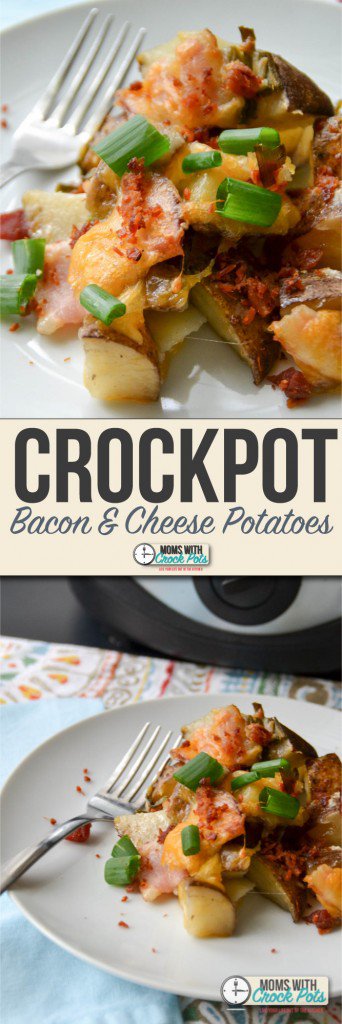 MondayTuesdayWednesdayThursdayFriday1AM: Cereal & Milk PM: Cheese w/ Crackers & Water2AM: Bagels w/ cream cheese & Milk PM: Veggie Chips &                Milk3AM: Diced Pears & Milk PM: Graham Crackers & Milk                  Milk4AM: Sun Butter on Bread & MilkPM: Seasonal Fruit  5AM: Cereal & Milk PM: Pretzels & Milk 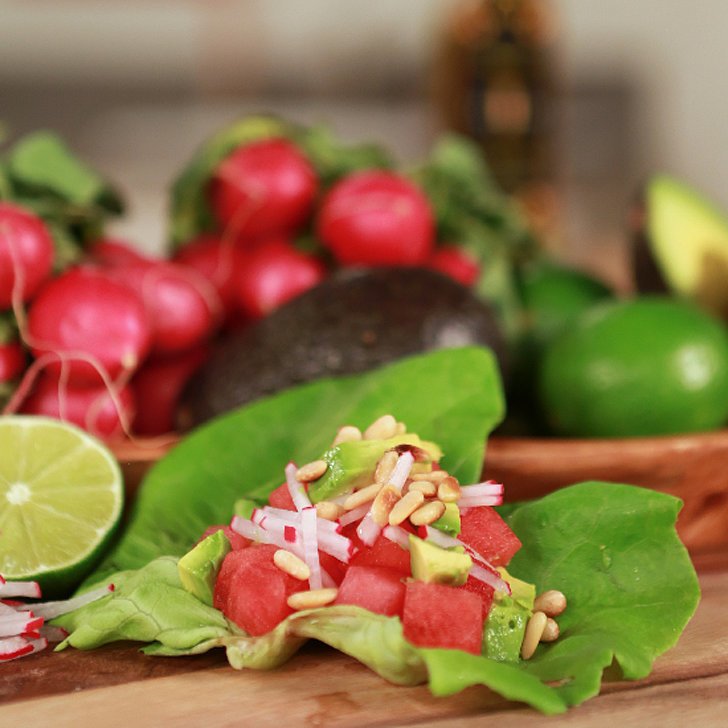 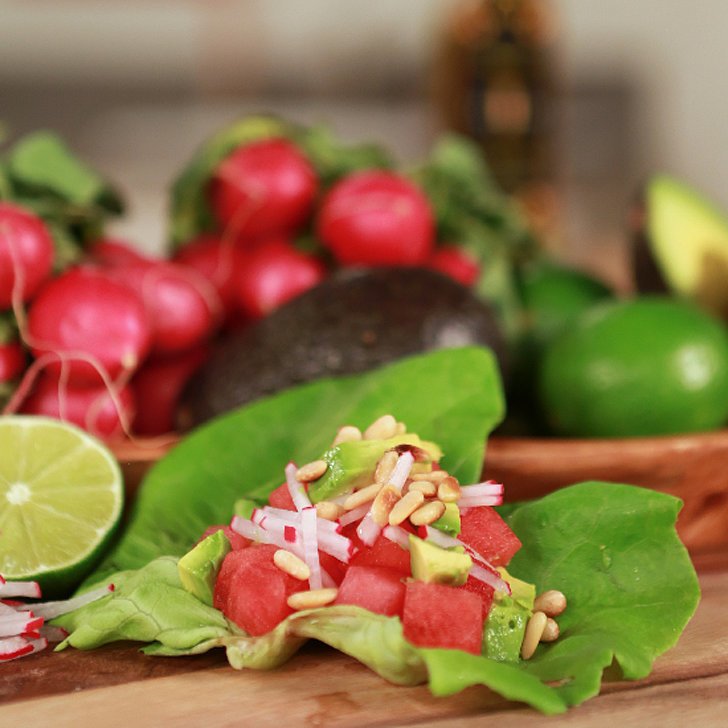 8AM: Cereal & Milk PM;  Salsa w/ Chips & Milk 9AM: Peaches & Milk PM: Bagel Pizzas & Milk 10AM:  Biscuits w/ Jelly & Milk PM: Animal Crackers w/ Milk 11AM:  Cinnamon Toast & MilkPM: Seasonal Fruit     12AM: Applesauce & Milk PM: Yogurt  w/ Granola & Water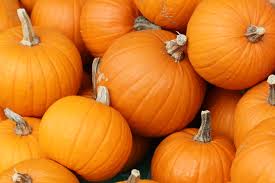 15AM:  Cereal & MilkPM: Pita Chips & Milk16AM: Yeast Rolls & Milk PM:  Trail Mix & Milk 17AM: Pineapple & MilkPM: Veggies w/ Ranch Dip & Milk18AM: Toast w/ Butter & MilkPM: Seasonal Fruit            & Milk19AM:  Bagels w/ cream cheese & MilkPM: Fruit Juice Pops & Crackers22AM: Cereal & MilkPM: Veggie Straws & Milk 23AM: Applesauce & MilkPM: Baked Cheese Crackers & Milk 24AM: Animal Crackers & MilkPM: Pretzels & Milk25AM: Toast  w/ Jelly & MilkPM: Seasonal Fruit & Milk26AM: Yogurt & Juice 
PM: String Cheese w/ crackers & Water 29AM: Cereal & MilkPM: Goldfish & Milk30AM: Tropical Fruit & Milk PM: Trail Mix & Milk31AM: Bagels w/ cream cheese & Milk PM:  Salsa & Chips w/ Milk 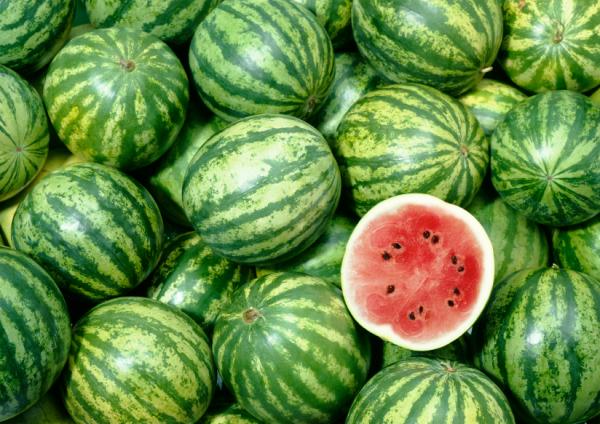 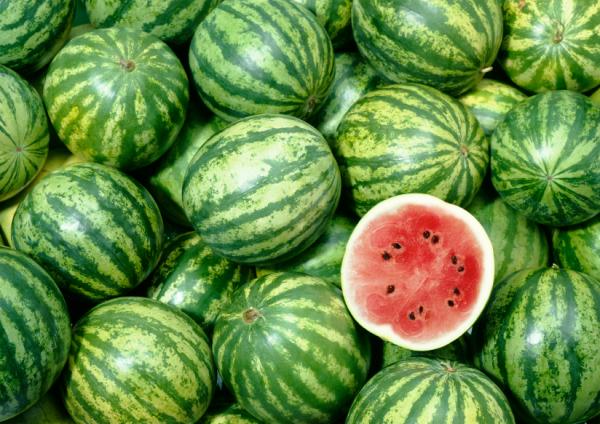 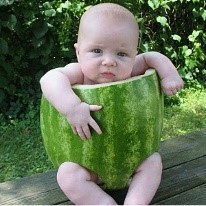 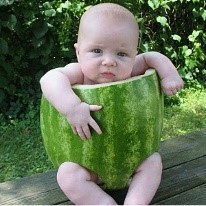 